Please return to Secretary: Victoria Woodbridge, Crown Office Chambers,2 Crown Office Row London, Dx: 80 London / Chancery LaneMembership Application FormPLEASE NOTE: Membership is not open to students or pupilsName  	Professional Address 	DX No 	 (Please enter this section)Tel. 	 Fax 	 Call date 	Email address (Block Capitals Please) 	I wish to become a member of the Professional Negligence Bar AssociationSignature 	 Date 	ANNUAL SUBSCRIPTIONS	Under 5 years’ call	5 years’ call or over	Queen’s Counsel(Please circle)	£15.00	£30.00	£50.00Please do not send a cheque but complete the enclose standing order formMy area of interest/expertise in Professional Negligence is in:(Please enter this section)	Medical	Financial	Construction	Legal	Other I would be interested in assisting the Association with:	Continuing Education	Law Reform	Marketing/P.R.	Research 	Contributing articles/case notes /practice notes to an Association publicationStanding Order MandateBank	Branch Title	Sort CodePlease	Lloyds Bank	Law Courts	30 00 04Pay	222 Strand	London WC2R 1BB	Beneficiary’s Name		Account NumberFor the 	PROFESSIONAL NEGLIGENCE BAR ASSOCIATION	00427897		The sum of £Commencing *  	 and on the 3rd day of January each year thereafter.Until you receive further notice from me in writing and debit our account accordingly.Please cancel any previous Standing Order in favour of the beneficiary named above under this reference.Bank branch 	Full Bank Address (Inc. Postcode please)	Account to be debited 	Account No. 	Sort Code 	Signature(s) 	 Date 	*Please write date on which you sign this mandate and return inhardcopy, fax copies cannot be accepted.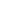 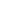 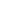 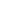 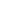 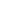 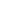 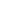 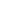 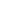 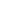 